SchleudertraumaDefinition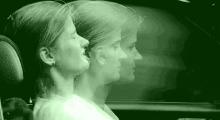 Schleudertrauma: stumpfe Verletzung der Halswirbelsäule mit Wirbelverletzung oder WeichteilverletzungBeim Schleudertrauma handelt es sich um eine Verletzung (Beschleunigungstrauma) der Halswirbelsäule (HWS).Dabei können sowohl Knochen wie auch Weichteile verletzt sein.Ein Schleudertrauma wird meist durch einen Unfall ausgelöst. Durch einen von hinten auf die HWS einwirkenden Schlag oder durch einen starken Abbremsmechanismus (wie bei einem Auffahrunfall) kann die HWS verletzt werden.Es kann sein, dass unmittelbar nach dem Unfall keine oder nur leichte Beschwerden spürbar sind. In jedem Fall sollten die Beschwerden ärztlich abgeklärt werden.Etwa 80% der Schleudertraumen heilen komplikationslos wieder ab.UrsachenSchlag oder gewaltsame plötzliche Beugung oder Überstreckung (Distorsion) der Halswirbelsäule durch: Auffahrunfall Tauchen Boxen Sportarten wie Karate, Judo, Ringen etc. Achterbahn- oder Autoscooterfahrten Symptome (Beschwerden)Die Beschwerden setzen oft erst einige Stunden bis einige Tage nach dem Unfallereignis ein. Die Beschwerden wechseln sich mit kurzen beschwerdefreien Intervallen ab. Bei einem leichten Schleudertrauma können sich die Beschwerden nach ein paar Wochen bessern, bei einigen bleiben sie bestehen oder verstärken sich. Nackenschmerzen Kopfschmerzen Verspannungen in den Nackenmuskeln Ausserdem können weitere Beschwerden dazu kommen: Sehstörungen Schwindel Tinnitus / Ohrgeräusche Gefühlsstörungen oder Schmerzen in Armen, Schultern, ev. Gesicht Kraftverlust in den Armen Gefühl von Instabilität im Nacken Sprachschwierigkeiten Schluckstörungen Schlafstörungen Nach einem Unfall oder einer Prellung der Halswirbelsäule mit anschliessenden Beschwerden wie oben beschrieben muss unverzüglich ein Arzt aufgesucht werden; insbesondere wenn es sich um einen Versicherungsfall handelt wie z.B. nach einem Auffahrunfall. Notfall: Bei Übelkeit, Erbrechen oder Bewusstlosigkeit muss der Betroffene sofort in ärztliche Behandlung gebracht werden (Tel. 144 Rettungsdienst). Diagnose (Untersuchung)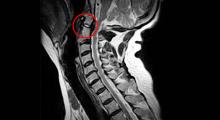 Schleudertrauma: Röntgenbild der HalswirbelsäuleZur Diagnose eines Schleudertraumas werden verschiedene Untersuchungen und Abklärungen durchgeführt. Dazu gehören unter anderem: Krankengeschichte unter Einbezug der Beschwerden; Nachfragen nach vorausgegangenem Unfall oder Ereignis mit Überstreckung der Halswirbelsäule Körperliche Untersuchung Röntgenuntersuchung der HWS, zum Ausschluss eines Knochenbruches Magnetresonanztomographie (MRT) Therapie (Behandlung)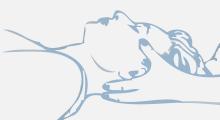 Schleudertrauma: Physiotherapeutische MassnahmenDas Schleudertrauma kann nur symptomatisch behandelt werden.Allgemeine MassnahmenVon Schonhaltung oder Tragen einer Halskrause über längere Zeit wird abgeraten, da es den Heilungsprozess eher verlängert. Der Betroffene sollte baldmöglichst seine normalen Alltagstätigkeiten wieder aufnehmen. Empfohlen werden:Kühle Wickel oder kühlende Gels gegen Schmerzen Später wärmende Wickel gegen Verspannungen Für ein paar Tage längeres Sitzen, Erschütterungen oder Tragen schwerer Lasten vermeiden Weitere BehandlungsmöglichkeitenUm chronische Verspannungen zu vermeiden, ist eine vorübergehende Behandlung mit Schmerzmedikamenten meistens unumgänglich. Von der Selbstmedikation mit Schmerz- oder sogenannten Rheumamitteln über längere Zeit wird jedoch abgeraten.MedikamenteSchmerzmittel AntirheumatikaMuskelentspannungsmittel Alternative MethodenPhysiotherapeutische Behandlungen: Aktive Mobilisierung, später Heimtrainingsprogramm Leichte Massagen Fangopackungen Heilgymnastik Akupunktur Mögliche KomplikationenIn der Regel heilt ein Schleudertrauma nach einigen Wochen bis einem halben Jahr ohne Folgen ab. Spätfolgen sind selten. Ca. 10% der Betroffenen leiden nach 12 Monaten immer noch unter Beschwerden und sind in ihrer Arbeits- und Lebensqualität eingeschränkt.Quelle: https://www.sprechzimmer.ch/sprechzimmer/Krankheitsbilder/Schleudertrauma.php5.4.2018